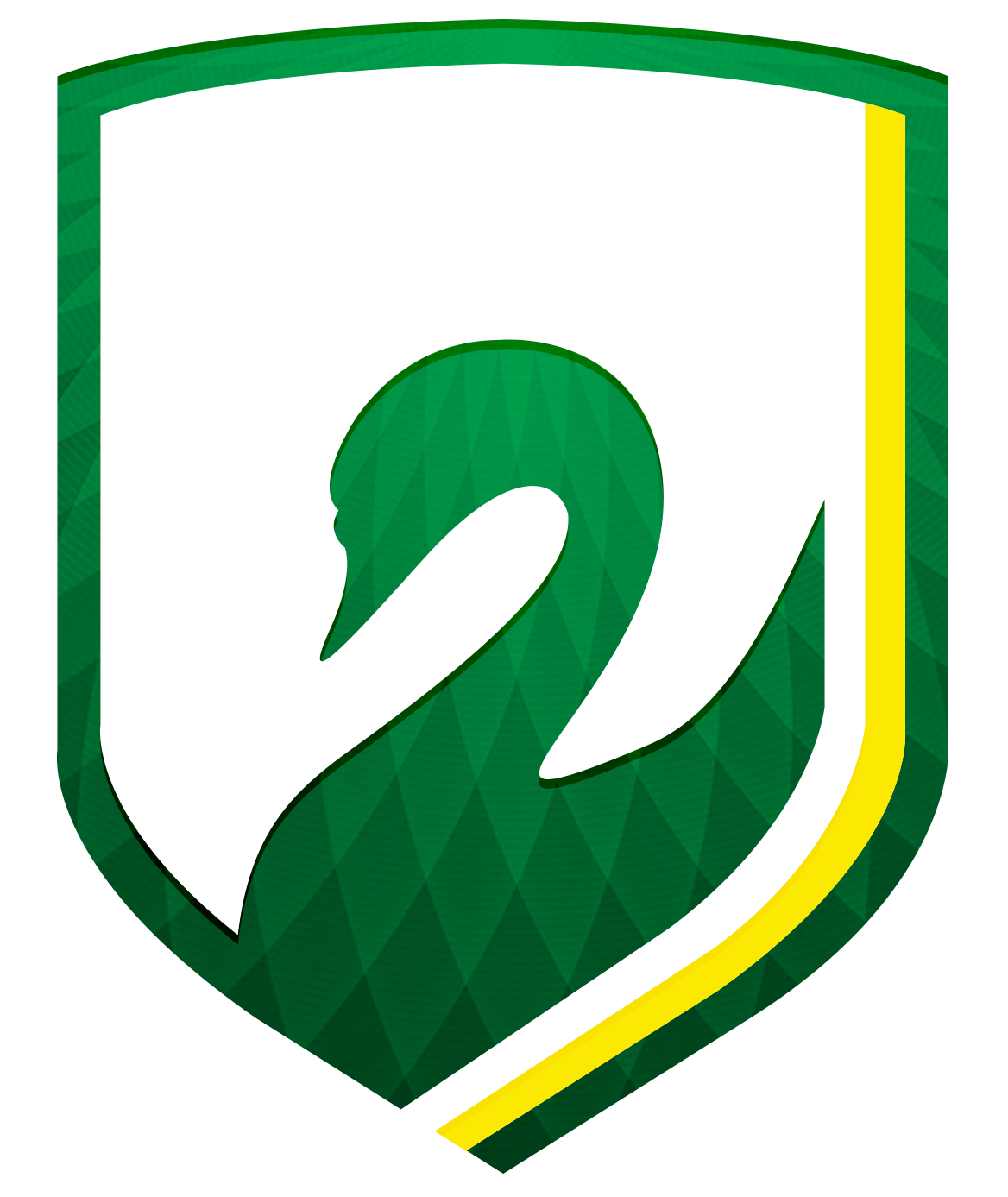 Maroochydore State High SchoolChemistry IA3Student nameConditionsContextInvestigate one of the following claims:  The chemical structure of plastics can make them biodegradable. The chemical structure of unsaturated fats make them better than saturated fats.The effectiveness of a sugar depends on its monomers.The structure of a polymer determines its usefulness.TaskGather secondary evidence related to a research question in order to evaluate the claim. Develop your research question based on a number of possible claims provided by your teacher.Obtain evidence by researching scientifically credible sources, such as scientific journals, books by well-credentialed scientists and websites of governments, universities, independent research bodies, or science and technology manufacturers. You must adhere to research conventions. To complete this task, you mustselect a claim to be evaluatedidentify the relevant scientific concepts associated with the claimpose a research question addressing an aspect of the claimconduct research to gather scientific evidence that may be used to address the research question and subsequently evaluate the claimanalyse the data to identify sufficient and relevant evidenceidentify the trends, patterns or relationships in the evidenceanalyse the evidence to identify limitationsinterpret the evidence to construct justified scientific argumentsinterpret the evidence to form a justified conclusion to the research questiondiscuss the quality of the evidenceevaluate the claim by extrapolating the findings of the research question to the claimsuggest improvements and extensions to the investigationcommunicate findings in an appropriate scientific genre, i.e. scientific essay.CheckpointsTerm 2 Week 6 Lesson 1 Hand out Research InvestigationTerm 2 Week 8 Lesson 1 Research Question approvedTerm 2 Week 9 Lesson 1 Data progress checkTerm 3 Week 1 Lesson 3 Draft due via TurnItInTerm 3 Week 4 Lesson 3 Submit final via TurnItInAuthentication strategiesYou will be provided class time for task completion.Your teacher will observe you completing work in class.Your teacher will collect and annotate a draft.You must acknowledge all sources.Your teacher will ensure class cross-marking occurs.You will use TurnItIn to submit your response.ScaffoldingThe response must be presented using an appropriate scientific genre (I.e. empirical essay) and contain:a claima research questiona rationale for the investigationjustified scientific arguments using evidencea conclusion to the research question based on the interpretation of the evidenceevaluation of the claim and suggestions of improvements and extensions to the investigationa reference listAn example of how one of the claims could be developed into a research question Claim: Plastics are bad for the environment. Research question: What effect do catalysts have on the chemical recycling of polyethylene terephthalate (PET) by glycolysis? Developing the research question: 1. Identify the key (important) terms in the claim. a. ‘plastics’, ‘bad’, ‘environment’ 2. Propose refining questions that need to be addressed to refine key terms and narrow the focus of the claim. Which plastic will I investigate? Why did I choose this plastic? What do I mean by ‘bad’ for the environment in chemical terms? 3. Provide an example of how one of the claims could be developed into a research question. Conduct research to gather information to address the refining questions. a. The plastic that will be investigated is PET. PET’s structural and chemical properties make it a high-demand plastic that is not biodegradable. Therefore, it is an environment problem if not recycled. PET can be recycled by a chemical process called glycolysis, which requires a catalyst. Products from chemically recycling PET can be used as feedstock (raw materials) for other products. 4. Draft the research question to address the claim.a. How does chemically recycling PET help the environment? 5. Refine and focus the research question. How does chemically recycling PET by glycolysis help the environment? What factors affect the chemical recycling of PET by glycolysis? 6. Present the research question to the teacher for approval. a. What effect do catalysts have on the chemical recycling of polyethylene terephthalate (PET) by glycolysis? *Note: You cannot use this sample research question for your investigation.Instrument-specific marking guide (IA3): Research investigation (20%)Criterion: Research and planningAssessment objectives2. apply   understanding  of the properties and structure of organic materials or chemical synthesis and design to develop  research questions5. investigate   phenomena  associated with the properties and structure of organic materials or chemical synthesis and design through researchCriterion: Analysis and interpretationAssessment objectivesanalyse  research  evidence  about the properties and structure of organic materials or chemical synthesis and designinterpret  research  evidence  about the properties and structure of organic materials or chemical synthesis and designCriterion: Conclusion and evaluationAssessment objectives4.	interpret  research  evidence  about the properties and structure of organic materials or chemical synthesis and design6.	evaluate  research  processes ,  claims  and  conclusions  about the properties and structure of organic materials or chemical synthesis and designCriterion: CommunicationAssessment objectives7.	communicate   understandings  and research  findings , arguments and  conclusions  about the properties and structure of organic materials or chemical synthesis and design.Student numberTeacherIssuedStudent numberTeacherIssuedStudent numberTeacherIssued27/05/2024Due dateMarking summary02/08/2024CriterionCriterionMarks allocatedProvisional marksResearch and planningResearch and planning6Analysis and interpretationAnalysis and interpretation6Conclusion and evaluationConclusion and evaluation6CommunicationCommunication2OverallOverall20TechniqueResearch investigationUnitUnit 4: Structure, synthesis and designTopic/sTopic 1: Properties and structure of organic materialsTopic 2: Chemical synthesis and designDuration10 hours of class timeMode / lengthWritten (e.g. scientific essay): 1500–2000 wordsIndividual / groupIndividualResourcesSchool library (online: internet and school intranet, databases, journals)The student work has the following characteristics:Marksinformed   application  of understanding of the properties and structure of organic materials or chemical synthesis and design demonstrated by a  considered   rationale  identifying  clear  development of the  research question  from the  claimeffective  and  efficient   investigation  of  phenomena  associated with the properties and structure of organic materials or chemical synthesis and design demonstrated by− a  specific  and  relevant  research question− selection  of  sufficient  and  relevant  sources.5–6adequate   application  of understanding of the properties and structure of organic materials or chemical synthesis and design demonstrated by a  reasonable   rationale  that links the  research question  and the  claimeffective   investigation  of  phenomena  associated with the properties and structure of organic materials or chemical synthesis and design demonstrated by − a  relevant  research question− selection  of relevant sources.3–4rudimentary   application  of understanding of the properties and structure of organic materials or chemical synthesis and design demonstrated by a  vague  or  irrelevant   rationale  for the  investigationineffective   investigation  of  phenomena  associated with the properties and structure of organic materials or chemical synthesis and design demonstrated by− an  inappropriate   research question− selection  of  insufficient  and  irrelevant  sources.1–2• does not satisfy any of the descriptors above.0The student work has the following characteristics:The student work has the following characteristics:MarksMarkssystematic  and  effective   analysis  of qualitative data and/or quantitative  data  within the sources about the properties and structure of organic materials or chemical synthesis and design demonstrated by− the  identification  of  sufficient  and  relevant   evidence− thorough  identification of  relevant   trends ,  patterns  or  relationships− thorough and  appropriate  identification of  limitations  of  evidenceinsightful   interpretation  of research evidence about the properties and structure of organic materials or chemical synthesis and design demonstrated by  justified  scientific  argument /s.5–65–6effective   analysis  of qualitative data and/or quantitative  data  within the sources about the properties and structure of organic materials or chemical synthesis and design demonstrated by− the  identification  of  relevant   evidence− identification of  obvious   trends ,  patterns  or  relationships− basic  identification of  limitations  of  evidenceadequate   interpretation  of research  evidence  about the properties and structure of organic materials or chemical synthesis and design demonstrated by  reasonable  scientific  argument /s.3–43–4rudimentary   analysis  of qualitative data and/or quantitative  data  within the sources about the properties and structure of organic materials or chemical synthesis and design demonstrated by− the  identification  of  insufficient  and  irrelevant   evidence− identification of  incorrect  or irrelevant  trends ,  patterns  or  relationships− incorrect or insufficient identification of  limitations  of  evidenceinvalid   interpretation  of research  evidence  about the properties and structure of organic materials or chemical synthesis and design demonstrated by  inappropriate  or irrelevant  argument /s.1–21–2• does not satisfy any of the descriptors above.00The student work has the following characteristics:Marksinsightful   interpretation  of research  evidence  about the properties and structure of organic materials or chemical synthesis and design demonstrated by  justified   conclusion /s linked to the  research questioncritical   evaluation  of the research  processes ,  claims  and  conclusions  about the properties and structure of organic materials or chemical synthesis and design demonstrated by− insightful   discussion  of the  quality  of  evidence− extrapolation  of  credible   findings  of the research to the claim− suggested  improvements  and  extensions  to the  investigation  that are  considered  and  relevant  to the claim.5–6adequate   interpretation  of research  evidence  about the properties and structure of organic materials or chemical synthesis and design demonstrated by  reasonable   conclusion /s  relevant  to the  research questionbasic   evaluation  of the research  processes ,  claims  and  conclusions  about the properties and structure of organic materials or chemical synthesis and design demonstrated by − reasonable   description  of the  quality  of  evidence− application  of relevant  findings  of the research to the claim− suggested  improvements  and  extensions  to the  investigation  that are relevant to the claim.3–4invalid   interpretation  of research  evidence  about the properties and structure of organic materials or chemical synthesis and design demonstrated by  inappropriate  or  irrelevant   conclusion /ssuperficial   evaluation  of the research  processes ,  claims  and  conclusions  about the properties and structure of organic materials or chemical synthesis and design demonstrated by − cursory  or  simplistic  statements about the  quality  of evidence− application  of  insufficient  or  inappropriate   findings  of the research to the claim − ineffective  or irrelevant suggestions.1–2• does not satisfy any of the descriptors above.0The student work has the following characteristics:Marks• effective   communication  of  understandings  and research  findings ,  arguments  and  conclusions  about the properties and structure of organic materials or chemical synthesis and design demonstrated by− fluent  and  concise   use  of  scientific language  and  representations− appropriate  use of genre conventions− acknowledgment  of sources of information through  appropriate  use of  referencing conventions .2• adequate   communication  of  understandings  and research  findings ,  arguments  and  conclusions  about the properties and structure of organic materials or chemical synthesis and design demonstrated by− competent  use of  scientific language  and  representations− use  of  basic  genre conventions− use of basic  referencing conventions .1• does not satisfy any of the descriptors above.0